Ш У Ö МП О С Т А Н О В Л Е Н И Епст. Иоссер, Княжпогостский район,Республика Коми.В соответствии со статьей 44 Федерального закона от 31.07.2020 № 248-ФЗ «О государственном контроле (надзоре) и муниципальном контроле в Российской Федерации», постановлением Правительства Российской Федерации от 25.06.2021 № 990 «Об утверждении Правил разработки и утверждения контрольными (надзорными) органами программы профилактики рисков причинения вреда (ущерба) охраняемым законом ценностям», решением Совета сельского поселения «Иоссер» № 5-13/1 от 17.03.2023 г. «Об утверждении Положения о муниципальном контроле в сфере благоустройства на территории муниципального образования сельского поселения «Иоссер», администрация сельского поселения «Иоссер».ПОСТАНОВЛЯЕТ:1. .Утвердить Программу профилактики рисков причинения вреда (ущерба) охраняемым законом ценностям при осуществлении муниципального контроля в сфере благоустройства на 2024 год в муниципальном образовании сельское поселение «Иоссер».2. Разместить  постановление на официальном сайте администрации муниципального района «Княжпогостский», www.mrk11.ru  в разделе «Поселения» «Сельское поселения «Иоссер».3. Контроль за исполнением настоящего постановления оставляю за собой.4. Настоящее постановление вступает в силу с момента официального обнародования.Глава сельского поселения «Иоссер»                                                         Т.В. ДолинскаяУТВЕРЖДЕНАпостановлением администрациисельского поселения «Иоссер»от 29.12.2023. № 31Программа профилактики рисков причинения вреда (ущерба) охраняемым законом ценностям при осуществлении муниципального контроля в сфере благоустройства на 2024 годНастоящая программа профилактики рисков причинения вреда (ущерба) охраняемым законом ценностям при осуществлении муниципального контроля в сфере благоустройства (далее - Программа), устанавливает порядок проведения профилактических мероприятий, направленных на предупреждение причинения вреда (ущерба) охраняемым законом ценностям, соблюдение которых оценивается в рамках осуществления муниципального контроля в сфере благоустройства (далее – муниципальный контроль).Раздел I. Анализ текущего состояния осуществления муниципального контроля, описание текущего развития профилактической деятельности администрации сельского поселения «Иоссер», характеристика проблем, на решение которых направлена ПрограммаОбъектами муниципального контроля являются:деятельность, действия (бездействие) контролируемых лиц в сфере благоустройства территории сельского поселения «Иоссер», в рамках которых должны соблюдаться обязательные требования, в том числе предъявляемые к контролируемым лицам, осуществляющим деятельность, действия (бездействие);результаты деятельности контролируемых лиц, в том числе работы и услуги, к которым предъявляются обязательные требования;здания, строения, сооружения, территории, включая земельные участки, предметы и другие объекты, которыми контролируемые лицами владеют и (или) пользуются и к которым предъявляются обязательные требования в сфере благоустройства.Контролируемыми лицами при осуществлении муниципального контроля являются юридические лица, индивидуальные предприниматели, физические лица.    В целях управления рисками причинения вреда (ущерба) при осуществлении муниципального контроля объекты контроля могут быть отнесены к одной из следующих категорий риска причинения вреда (ущерба) (далее – категории риска):значительный риск;средний риск;умеренный риск;низкий риск.Главной задачей администрации сельского поселения «Иоссер» при осуществлении муниципального контроля является переориентация контрольной деятельности на объекты повышенного риска и усиление профилактической работы в отношении всех объектов контроля, обеспечивая приоритет проведения профилактики.             Профилактика (далее – обязательные требования), предупреждения возможного нарушения подконтрольными субъектами обязательных требований и снижения рисков причинения ущерба охраняемым законом ценностям, разъяснения подконтрольным субъектам обязательных требований установленных правилами благоустройства территории муниципального образования сельского поселения «Чиньяворык».В целях снижения административной нагрузки на хозяйствующие субъекты постановлением Правительства Российской Федерации от 10 марта 2022 г. № 336 «Об особенностях организации и осуществления государственного контроля (надзора), муниципального контроля» (далее – постановление № 336) введены ограничения на проведение в 2022 году контрольных (надзорных) мероприятий при осуществлении государственного контроля (надзора), муниципального контроля, порядок организации и осуществления которых регулируется Федеральным законом от 31 июля 2020 г. № 248-ФЗ «О государственном контроле (надзоре) и муниципальном контроле в Российской Федерации» и Федеральным законом от 26 декабря 2008 г. № 294-ФЗ «О защите прав юридических лиц и индивидуальных предпринимателей при осуществлении государственного контроля (надзора) и муниципального контроля».Проведение внеплановых контрольных (надзорных) мероприятий с 10 марта 2022 г. возможно исключительно по основаниям, предусмотренным постановлением № 336.В период с 10 марта по 1 июля 2023 г. внеплановые контрольные (надзорные) мероприятия администрацией сельского поселения «Иоссер» не проводились ввиду отсутствия оснований для их проведения.В целях предупреждения нарушений контролируемыми лицами обязательных требований, установленных муниципальными правовыми актами в сфере муниципального контроля в сфере благоустройства, устранения причин, факторов и условий, способствующих указанным нарушениям, местной администрацией осуществлялись мероприятия по профилактике таких нарушений в соответствии с программой по профилактике нарушений в 2023 году. В частности, в первом полугодии 2023 году в целях профилактики нарушений обязательных требований на официальном сайте муниципального образования «Княжпогостский» в разделе «Поселения» www.mrk11.ru в информационно-телекоммуникационной сети «Интернет» обеспечено размещение информации в отношении проведения муниципального контроля, в том числе перечень обязательных требований, разъяснения, полезная информация.На регулярной основе давались консультации в ходе личных приемов, а также посредством телефонной связи и письменных ответов на обращения. В связи с эпидемиологической ситуацией и ограничительными мероприятиями были внесены коррективы в части проведения публичных мероприятий (семинаров, круглых столов, совещаний). Данные мероприятия преимущественно проводились в виде видеоконференций, с использованием электронной, телефонной связи и различных мессенджеров (совместные чаты с представителями юридических лиц).Работа проведённая администрацией сельского поселения «Иоссер» в первом полугодии 2023 года способствовала снижению общественно опасных последствий, возникающих в результате несоблюдения контролируемыми лицами обязательных требований.Раздел II. Цели и задачи реализации программы профилактики, рисков причинения вреда 1. Проведение профилактических мероприятий программы профилактики, направлено на решение следующих задач:- предупреждение нарушений обязательных требований в сфере благоустройства;- предотвращение угрозы причинения, либо причинения вреда охраняемым законом ценностей вследствие нарушений обязательных требований;- устранение существующих и потенциальных условий, причин и факторов, способных привести к нарушению обязательных требований и угрозе причинения, либо причинения вреда;- формирование моделей социально ответственного, добросовестного, правового поведения контролируемых лиц;- повышение прозрачности системы контрольно-надзорной деятельности.2. Задачами реализации Программы являются:- оценка возможной угрозы причинения, либо причинения вреда (ущерба) охраняемым законом ценностей, выработка и реализация профилактических мер, способствующих ее снижению;- выявление факторов угрозы причинения, либо причинения вреда (ущерба), причин и условий, способствующих нарушению обязательных требований, определение способов устранения или снижения угрозы;- оценка состояния подконтрольной среды и установление зависимости видов, форм и интенсивности профилактических мероприятий от присвоенных контролируемым лицам категорий риска;- создание условий для изменения ценностного отношения контролируемых лиц к рисковому поведению, формирования позитивной ответственности за свое поведение, поддержания мотивации к добросовестному поведению;- регулярная ревизия обязательных требований и принятие мер к обеспечению реального влияния на подконтрольную сферу комплекса обязательных требований, соблюдение которых составляет предмет муниципального контроля;- формирование единого понимания обязательных требований у всех участников контрольно-надзорной деятельности;- создание и внедрение мер системы позитивной профилактики; повышение уровня правовой грамотности контролируемых лиц, в том числе путем обеспечения доступности информации об обязательных требованиях и необходимых мерах по их исполнению;- снижение издержек контрольно-надзорной деятельности и административной нагрузки на контролируемых лиц.Раздел III. Программа профилактических мероприятий, сроки(периодичность) их проведения1. В соответствии с Положением о муниципальном контроле в сфере благоустройства на территории муниципального образования сельского поселения «Иоссер» проводятся следующие профилактические мероприятия: 1) информирование;2) обобщение правоприменительной практики;3) консультирование.2. Программа профилактических мероприятий с указанием сроков (периодичности) их проведения, ответственных за их осуществление указаны в приложении к Программе.Раздел IV. Показатели результативности и эффективности программы профилактики рисков причинения вреда1. Для оценки результативности и эффективности Программы устанавливаются следующие показатели результативности и эффективности:а) количество проведенных профилактических мероприятий;б) количество контролируемых лиц, в отношении которых проведены профилактические мероприятия;в) доля контролируемых лиц, в отношении которых проведены профилактические мероприятия (показатель устанавливается в процентах от общего количества контролируемых лиц).2. Сведения о достижении показателей результативности и эффективности Программы включаются администрацией сельского поселения «Иоссер» в состав доклада о виде муниципального контроля в соответствии со статьей 30 Федерального закона «О государственном контроле (надзоре) и муниципальном контроле в Российской Федерации». Перечень профилактических мероприятий,сроки (периодичность) их проведения«Йоссер»сикт овмÖдчÖминсаадминистрацияАдминистрация сельского поселения «Иоссер»

от «29» декабря 2023 года                                                                                        

                                                                                         № 31Об утверждении Программы  профилактики  рисков причинения вреда (ущерба) охраняемым законом ценностям при осуществлении муниципального контроля в сфере благоустройства на 2024 год№ п/пВид мероприятияСодержание мероприятияСрок реализации мероприятияОтветственный за реализацию мероприятия исполнитель1Информирование контролируемых и иных лиц по вопросам соблюдения обязательных требований 1. Размещение сведений по вопросам соблюдения обязательных требований на официальном сайте администрации По мере поступленияГлава СП «Иоссер»1Информирование контролируемых и иных лиц по вопросам соблюдения обязательных требований 2. Размещение сведений по вопросам соблюдения обязательных требований в средствах массовой информацииПо мере обновленияГлава СП «Иоссер»2Обобщение правоприменительной  практики Подготовка доклада о правоприменительной практикеВ течение года (при наличии оснований)Глава СП «Иоссер»2Обобщение правоприменительной  практики Размещение доклада о правоприменительной практике на официальном сайте Администрации По мере поступленияГлава СП «Иоссер»  3КонсультированиеКонсультирование контролируемых лиц в устной форме по телефону, по видео-конференц-связи и на личном приемеВ течение года (при наличии оснований)Глава СП «Иоссер»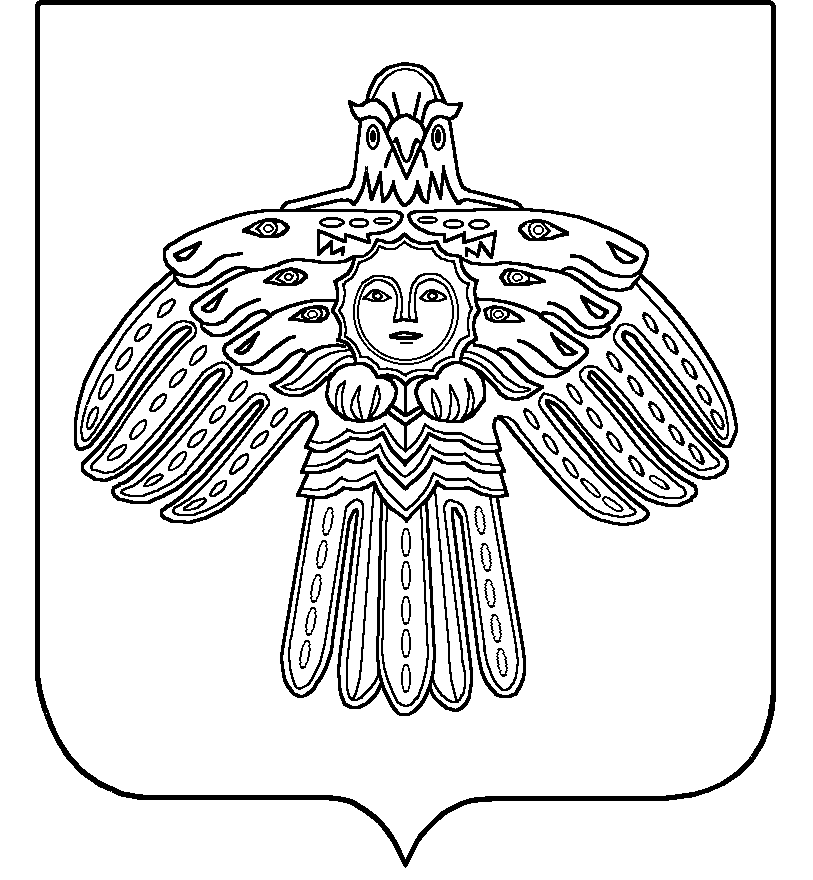 